Mise en routeRegarder la vidéo sans son https://www.youtube.com/watch?v=Q0J5ugyhi2I En groupe/ discussion orale. Combien de personnages avez-vous vu ? Qui sont-ils ?Où sont-ils ? Que font-ils ? Comment réagissent-ils ? À quoi la salle de classe peut-elle être comparée ? Regarder la vidéo une deuxième fois, avec le son.Et maintenant qu’est-ce que vous entendez ? Comment le poème se termine-t-il ? D’après vous, quel est le thème du poème ?Pistes de correction : 3 personnages – Le maître, l’enfant et l’oiseau-lyre Ils sont dans une salle de classe. Le maître récite et les enfants répètent  Le maître est fâché (il crie) ; l’enfant s’ennuie ; l’oiseau est heureux/ il chante/ il vole.La salle de classe retourne à son état naturel.    Le thème du poème est que l’école est comme une prison.La cloche/ le bruit de la craie sur le tableau(Les éléments de la salle de classe retournent à leur état naturel)Activité 1 – Les verbes du poèmeDistribuer et lire le poème avec les apprenants. Repérer les verbes (sauf les verbes pronominaux). En binôme. Trouver quinze verbes correspondant aux verbes cités ci-dessous. Surlignez-les dans la grille.Corrigés :  Activité 2 – Les expressions du poèmeÀ deux et avec l’aide d’un dictionnaire, complétez l’activité 2 de la fiche Apprenant. Associez les expressions suivantes à leur explication.   Corrigés : Afin de promouvoir une meilleure compréhension du poème en associant l’expression à son explication, selon le contexte du poème. Activité 3. – Le vocabulaire du poème.  Associer les images en fonction de leur transformation dans le poème. Corrigés : 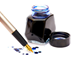 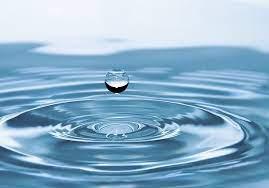                           				L’encre redevient eau 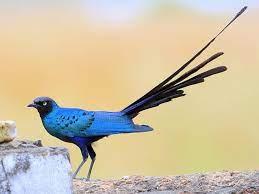 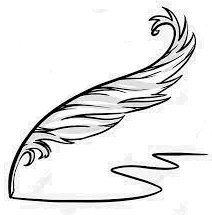                           			     	Le porte-plume redevient oiseau 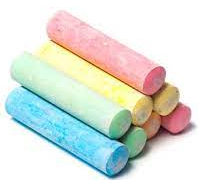 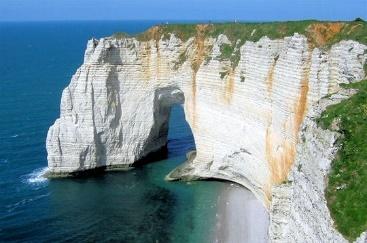           🡪             			    	Le stylo La craie redevient falaise 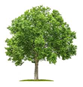 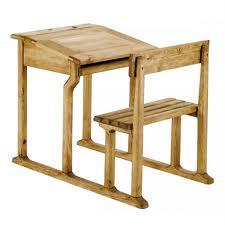                         				Le pupitre redevient arbre 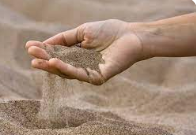 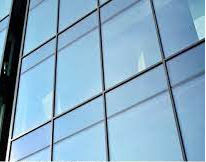                                                            	Les vitres redeviennent sable  Activité 4. Les univers du poème Les éléments de l’activité 3 représentent deux univers : celui de l’école et celui de l’enfant.  Classez ces éléments en fonction de l’univers auquel ils correspondent.  CorrigésActivité 5 - La leçonAprès avoir lu le poème et découvert le vocabulaire et les expressions, répondez aux questions qui suivent, en binômes ou individuellement. Pistes de correction : • Les mathématiques/ l’arithmétique •  (a) La répétition • Ils s’ennuient • Il est autoritaire. « Répétez ! »    L’utilisation de l’impératif, ainsi que le point d’exclamation, renforcent cette autorité. • L’oiseau-lyre.• Tout se décompose : les chiffres s’en vont, les éléments de la salle de classe retournent à leur état naturel (vitres – sable ; pupitres – arbres…) ; les élèves ne font plus attention au professeur ; l’oiseau-lyre permet à l’enfant de s’échapper totalement de la salle de classe et de ses restrictions.  Dans son imagination, l’élève retrouve la vraie vie, celle de l’enfance, remplie de jeu et d’imagination.    • (a) Registre informel  • (a) Une punition – Comme l’enfant est distrait en classe, il pourrait recevoir une page d’écriture (des lignes, une rédaction) comme punition. Cette punition renforcerait l’autorité du maître à vouloir garder un contrôle absolu sur sa classe.• Le poème a été écrit en 1946, et à l’époque, l’enseignement exigeait une approche traditionnelle où l'enseignement était rigide et réduit à un apprentissage sans réflexion. Le maître avait une autorité absolue sur ses élèves qui devaient apprendre à travers une répétition interminable et lancinante.Au vers 42, le « maître » perd de son autorité et de sa majesté en redevenant « professeur ». Mini biographie – Jacques Prévert (1900 – 1977)https://fr.wikipedia.org/wiki/Jacques_Pr%C3%A9vert#Po%C3%A8mes Jacques Prévert, né le 4 février 1900 à Neuilly-sur-Seine et mort le 11 avril 1977 à Omonville-la-Petite (Manche), est un poète et scénariste français. Il a été élevé dans l'amour de la littérature et du théâtre, transmis par ses parents.Auteur de recueils de poèmes, parmi lesquels Paroles (1946), il devient un poète populaire grâce à son langage familier et à ses jeux sur les mots. Ses poèmes sont depuis l’époque célèbres dans le monde francophone et massivement appris dans les écoles françaises. Il a écrit des sketchs et des chœurs parlés pour le théâtre, des chansons, des scénarios etdes dialogues pour le cinéma où il est un des artisans du réalisme poétique. Il a également réalisé de nombreux collages sonores à partir des années 1940.
La poésie du quotidien chez Prévert, c’est démontrer des choses simples, que tout le monde connaît, mais qui sont oubliées et auxquelles on ne pense pas.Liens YouTube pour visionner le poème : http://www.youtube.com/watch?v=y-8u6gQG3p4&feature=relatedhttp://www.youtube.com/watch?v=Q0J5ugyhi2IFiche réalisée par:MARTINE DE MAROUSSEM, MichaelhouseDAVID TARDIEU, NUM - Stagiaire  Page d’écriture  FICHE ENSEIGNANTJacques Prévert  Niveaux A2/B1Objectifs communicatifs- Découvrir le thème du poème - Exprimer son opinion- Imaginer une situation identique à celle du poèmeObjectifs culturels- Faire réfléchir sur le titre du poème- Comprendre l’intention du poèteObjectif linguistique- Enrichir son lexique sur le thème du poèmeMatériel- Images à imprimer- Liens vers des lectures du poèmede toute façon (v 27)→ en tout cass’en aller (v 28)→partirà leur tour (v 35)→eux aussificher le camp (fam) (v 36)→quitter la salle de classene faire ni une ni deux (v 38)→ne pas hésiter à faire quelque choseÉgalement (v 39)→aussifaire le pitre (fam) (v 43)→faire le clowns’écrouler (v 46)→se décomposerL’univers de l’école  L’univers de l’enfant La craie La falaise Le pupitre Les arbres L’encre L’eauLes vitres Le sableLe porte-plumeL’oiseau (la nature)La nature L’emprisonnement L’école XLa musique XLa libertéXLe jeuLes mathématiques La discipline 